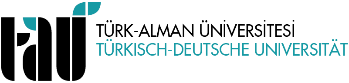                                    YÜKSEK LİSANS DANIŞMAN ATAMA TALEP FORMU...../……/ 20….                                                                             TÜRK-ALMAN ÜNİVERSİTESİFEN BİLİMLERİ ENSTİTÜSÜ MÜDÜRLÜĞÜ’NEYukarıda Enstitü kayıt bilgileri sunulan öğrencinin danışmanlığının aşağıda ismi belirtilen öğretim üyesi tarafından yürütülmesi Anabilim Dalı Akademik Kurulu tarafından uygun görülmüştür. 
Bilgilerinizi ve gereğini arz ederiz.* Kadrolu Öğretim üyesi değilse ikinci danışman olarak atanabilir.